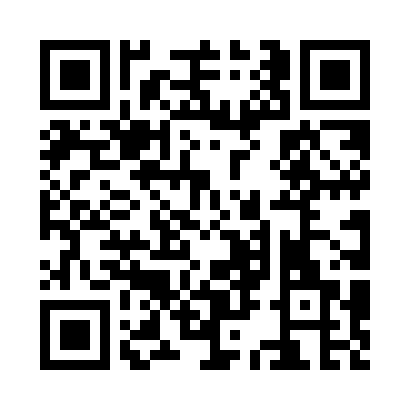 Prayer times for Cavour, Wisconsin, USAMon 1 Jul 2024 - Wed 31 Jul 2024High Latitude Method: Angle Based RulePrayer Calculation Method: Islamic Society of North AmericaAsar Calculation Method: ShafiPrayer times provided by https://www.salahtimes.comDateDayFajrSunriseDhuhrAsrMaghribIsha1Mon3:115:1012:595:098:4710:462Tue3:125:1012:595:098:4710:453Wed3:135:1112:595:098:4710:454Thu3:145:1112:595:098:4710:445Fri3:155:1212:595:098:4610:436Sat3:165:1312:595:098:4610:427Sun3:175:141:005:098:4510:418Mon3:195:141:005:098:4510:409Tue3:205:151:005:098:4410:3910Wed3:215:161:005:098:4410:3811Thu3:235:171:005:098:4310:3712Fri3:245:181:005:088:4210:3613Sat3:265:191:005:088:4210:3414Sun3:275:201:015:088:4110:3315Mon3:295:201:015:088:4010:3216Tue3:305:211:015:088:4010:3017Wed3:325:221:015:088:3910:2918Thu3:335:231:015:078:3810:2819Fri3:355:241:015:078:3710:2620Sat3:375:251:015:078:3610:2421Sun3:385:261:015:078:3510:2322Mon3:405:281:015:068:3410:2123Tue3:425:291:015:068:3310:2024Wed3:435:301:015:068:3210:1825Thu3:455:311:015:058:3110:1626Fri3:475:321:015:058:3010:1427Sat3:495:331:015:058:2910:1328Sun3:505:341:015:048:2710:1129Mon3:525:351:015:048:2610:0930Tue3:545:361:015:038:2510:0731Wed3:565:381:015:038:2410:05